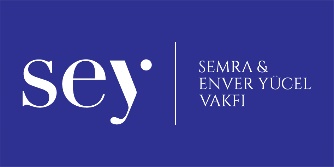 KONU		: GÖRSEL SANATLARDA BİÇİMLENDİRMEETKİNLİK ADI	:  POZİTİF-NEGATİF KADEME	: ORTAOKUL 7.SINIFAMAÇ               : Pozitif ve negatif biçimlerin ilişkisini kurar.
Duygu, düşünce ve izlenimlerini çeşitli görsel sanat teknikleriyle ifade eder.MALZEMELER	:Resim kağıdı Siyah fon kağıdı YapıştırıcıCetvel Makas Suluboya Fırça Su kabıMürekkepAÇIKLAMA	: Resim kağıdı ortadan ikiye ayrılır. (cetvel yardımı ile çizilir) bir tarafa seçilen bir varlık yada objenin beyaz zemin üzerinde siyah çalışması yapılır. Kağıdın diğer yarısına ise siyah zemin üzerine beyaz (kontrast) çalışması yapılır. Bu çalışma kolaj olabileceği gibi mürekkep ve sulu boya ile de yapılabilir.PÜF NOKTASI	:  EK BİLGİ	: DİKKAT!	: ÖRNEK RESİM :	 	    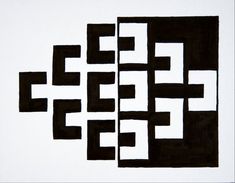 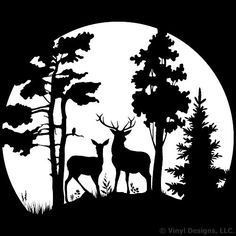 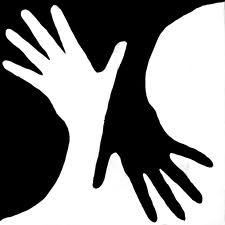 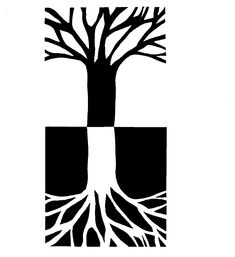 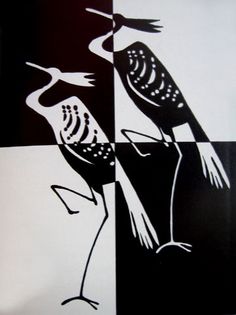 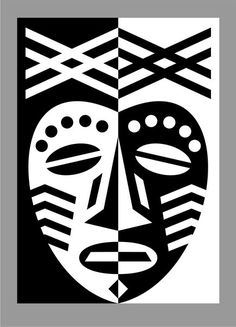 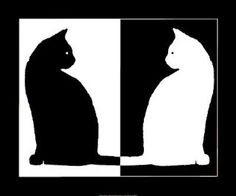 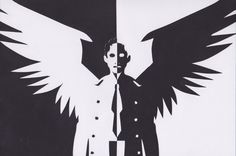 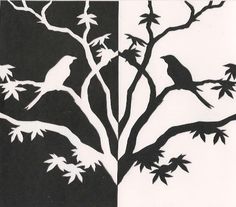 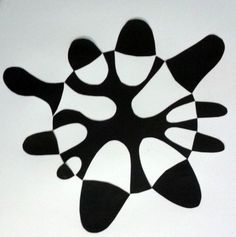 